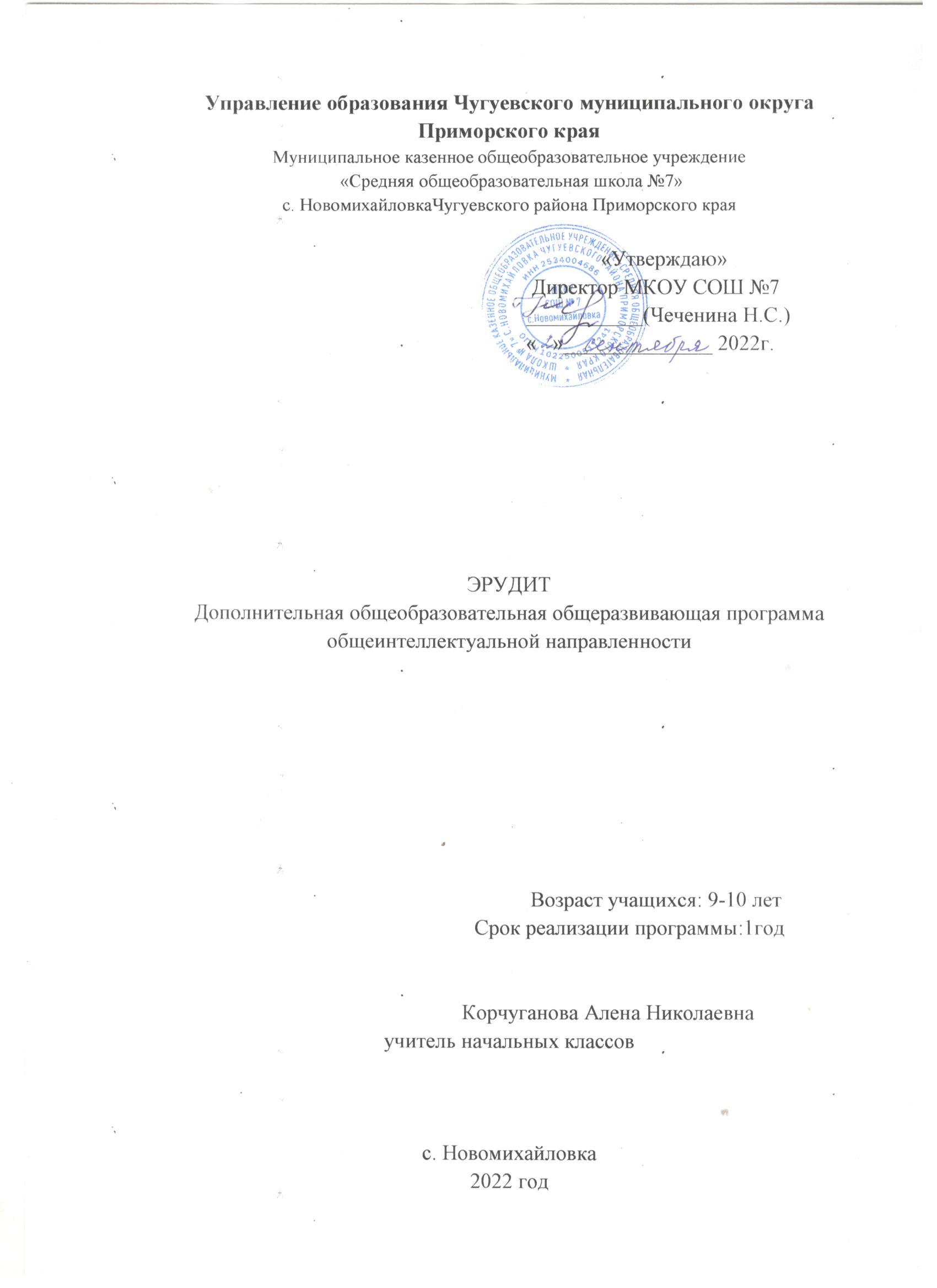 1. Пояснительная запискаРабочая программа предназначена для 4 классаКоличество недельных часов -1.Количество часов в год-34 Рабочая программа по внеурочной деятельности  «Эрудит » составлена  в соответствии с требованиями Федерального государственного образовательного стандарта начального общего образования, на основе авторской программы Винокуровой Н.К. «Развиваем способности детей» с использованием  методического пособия  Пупышевой О.Н. «Олимпиадные задания по математике, русскому языку и курсу "Окружающий мир" ( М.: ВАКО,-2014).Организация процесса обучения регламентирована следующими нормативными документами:               Конституция Российской Федерации (ст. 43, 44).Федеральный закон «Об образовании в Российской Федерации» от 29 декабря 2012 года  № 273-ФЗ;Приказы Министерства образования и науки Российской Федерации:- от 06.10.2009 г. № 373 «Об утверждении и введении в действие федерального государственного образовательного стандарта начального общего образования»;- от 26.11.2010 г. № 1241 «О внесении изменений в федеральный государственный образовательный стандарт начального общего образования», утвержденный приказом Министерства образования и науки Российской Федерации от 06.10.2009г. № 373;-от 31.03.14 г. №253 «Об утверждении федерального перечня учебников, рекомендуемых к использованию при реализации имеющих государственную аккредитацию образовательных программ начального общего, основного общего, среднего общего образования (в редакции приказов Минобрнауки России от 08.06.2015г. № 576, от 26.01.2016г. № 38);- от 09.06.2016г. № 699 «Об утверждении перечня организаций, осуществляющих выпуск учебных пособий, которые допускаются к использованию при реализации имеющих государственную аккредитацию образовательных программ начального общего, основного общего, среднего общего образования»;Постановления Главного государственного санитарного врача Российской Федерации:- от 29.12.2010г. №189 «Об утверждении СанПин 2.4.2.2821-10 «Санитарно-эпидемиологические требования к условиям и организации обучения в общеобразовательных учреждениях»;- от 24.11.2015г.  № 81 «О внесении изменений № 3 в СанПиН 2.4.2.2821-10 "Санитарно-эпидемиологические требования к условиям и организации обучения, содержания в общеобразовательных организациях»;Письмо Министерства образования Российской Федерации от 20.04.2001 г. № 408/13-13  «О рекомендациях по организации обучения первоклассников в адаптационный период»;Письмо Департамента государственной политики в сфере общего образования от25.05. 2015г. №08-761 «Об изучении предметных областей: «Основы религиозных культур и светской этики» и «Основы духовно-нравственной культуры народов России» в общеобразовательных организациях»;Примерная основная образовательная и примерные программа начального общегообразования, программы отдельных учебных предметов;Основная образовательная программа начального общего образования МКОУ СОШ №7 с.Новомихайловка.Актуальность данной программы определена требованиями к результатам основной образовательной программы начального общего образования ФГОС. Одним из главных лозунгов новых стандартов второго поколения является формирование компетентностей ребенка по освоению новых знаний, умений, навыков, способностей. Развитие и совершенствование познавательных процессов будет более эффективным при целенаправленной организованной работе, что повлечёт за собой и расширение познавательных возможностей детей.Таким образом, принципиальной задачей предлагаемого курса является именно развитие познавательных способностей и общеучебных умений и навыков, а не усвоение каких-то конкретных знаний и умений, что является актуальной задачей современного образования.Цель данного курса: развитие познавательных способностей учащихся на основе системы развивающих занятий.

Основные задачи курса:-развитие мышления в процессе формирования основных приемов мыслительной деятельности: анализа, синтеза, сравнения, обобщения, классификации, умение выделять главное, доказывать и опровергать, делать несложные выводы;-развитие психических познавательных процессов: различных видов памяти, внимания, зрительного восприятия, воображения;-развитие языковой культуры и формирование речевых умений: четко и ясно излагать свои мысли, давать определения понятиям, строить умозаключения, аргументировано доказывать свою точку зрения;-формирование навыков творческого мышления и развитие умения решать нестандартные задачи;-развитие познавательной активности и самостоятельной мыслительной деятельности учащихся;-формирование и развитие коммуникативных умений: умение общаться и взаимодействовать в коллективе, работать в парах, группах, уважать мнение других, объективно оценивать свою работу и деятельность одноклассников;-формирование навыков применения полученных знаний и умений в процессе изучения школьных дисциплин и в практической деятельности.Таким образом, принципиальной задачей предлагаемого курса является именно развитие познавательных способностей и общеучебных умений и навыков, а не усвоение каких-то конкретных знаний и умений.
Основными логическими приемами формирования понятий являются анализ, синтез, сравнение, абстрагирование, обобщение, конкретизация, классификация. Мышление по правилам — логическое — лежит в основе решения математических, грамматических, физических и многих других видов задач, с которыми дети сталкиваются в школе. Вместе с тем верно и то, что сами эти задачи выступают условием развития такого мышления.Практика показала, что дети, регулярно решающие логические задачи, точнее рассуждают, легче делают выводы, успешнее и быстрее справляются с задачами по разным учебным предметам. Но даже если просто решать подряд каждый день три-четыре задачи, то и в этом случае время не будет потрачено зря, и усилия не пропадут даром, потому что приобретается самое главное в мыслительной деятельности — умение управлять собой в проблемных ситуациях.  Способность мыслить последовательно, по законам логики, умение сочетать мысли по определенным правилам, складываются благодаря обучению в школе. Но не сами собой, а в ответ на усилия ребенка. Эти качества необходимы всегда, когда нужно что-то оценить или обсудить, что-то с чем-то сопоставить и кого-то с кем-то рассудить.Основное время на занятиях занимает самостоятельное выполнение детьми логически-поисковых заданий. Благодаря этому у детей формируются общеучебные умения: самостоятельно действовать, принимать решения, управлять собой в сложных ситуациях.На каждом занятии после самостоятельной работы проводится коллективная проверка решения задач. Главное здесь не в том, чтобы выделить тех, кто выполнил задание верно, и конечно, никак не в том, чтобы указать на детей, допустивших ошибки, а  в том, чтобы дети узнали, как задание выполнить верно и, главное, почему другие варианты скорее всего ошибочны. Поэтому, выясняя с детьми правильность выполнения задания, не следует ограничиваться лишь упоминанием, что «так неверно», а нужно пояснить: «...задание надо было выполнить так потому, что...». Такой формой работы создаются условия для нормализации самооценки у разных детей, а именно: у детей, у которых хорошо развиты мыслительные процессы, но учебный материал усваивается плохо за счет слабо развитых психических процессов (например, памяти, внимания) самооценка повышается. У детей же чьи учебные успехи продиктованы, в основном, прилежанием и старательностью, происходит снижение завышенной самооценки.Занятия построены таким образом, что один вид деятельности сменяется другим. Это позволяет сделать работу детей динамичной, насыщенной и менее утомительной благодаря частым переключениям с одного вида мыслительной деятельности на другой.Срок реализации: один год.Режим занятий: 1 раз в неделю по 40 минут.Ожидаемые результаты и способы определения результативностиПрограмма обеспечивает достижение выпускниками начальной школы следующих личностных, метапредметных и предметных результатов:Личностные результатыЦелостное восприятие окружающего мира.Развитую мотивацию учебной деятельности и личностного смысла учения, заинтересованность в приобретении и расширении знаний и способов действий, творческий подход к выполнению заданий.Рефлексивную самооценку, умение анализировать свои действия и управлять ими.Навыки сотрудничества со взрослыми и сверстниками.Установку на здоровый образ жизни, наличие мотивации к творческому труду, к работе на результат.Метапредметные результатыСпособность принимать и сохранять цели и задачи учебной деятельности, находить средства и способы её осуществления.Овладение способами выполнения заданий творческого и поискового характера.Умения планировать, контролировать и оценивать учебные действия в соответствии с поставленной задачей и условиями её выполнения, определять наиболее эффективные способы достижения результата.Способность использовать знаково-символические средства представления информации для создания моделей изучаемых объектов и процессов, схем решения учебно-познавательных и практических задач.Использование речевых средств и средств информационных и коммуникационных технологий для решения коммуникативных и познавательных задач.Использование различных способов поиска (в справочных источниках и открытом учебном информационном пространстве Интернета), сбора, обработки, анализа, организации и передачи информации в соответствии с коммуникативными и познавательными задачами и технологиями учебного предмета, в том числе умение вводить текст с помощью клавиатуры компьютера, фиксировать (записывать) результаты поиска и анализировать изображения, звуки, готовить своё выступление и выступать с аудио-, видео-  и графическим сопровождением.Овладение логическими действиями сравнения, анализа, синтеза, обобщения, классификации по родовидовым признакам, установления
аналогий и причинно-следственных связей, построения рассуждений, отнесения к известным понятиям.Готовность слушать собеседника и вести диалог; готовность признать возможность существования различных точек зрения и права каждого иметь свою; излагать своё мнение и аргументировать свою точку зрения.Определение общей цели и путей её достижения: умение договариваться о распределении функций и ролей в совместной деятельности, осуществлять взаимный контроль в совместной деятельности, адекватно оценивать собственное поведение и поведение окружающих.Овладение начальными сведениями о сущности и особенностях объектов и процессов в соответствии с содержанием учебных предметов.Овладение базовыми предметными и межпредметными понятиями, отражающими существенные связи и отношения между объектами и процессами.Предметные результаты Использование приобретённых знаний для описания и объяснения окружающих предметов, процессов, явлений, а также для оценки их количественных, качественных  и пространственных отношений.Приобретение начального опыта знаний окружающего мира для решения учебно-познавательных и учебно-практических задач.Приобретение первоначальных навыков работы на компьютере (набирать текст на клавиатуре, работать с меню, находить информацию по заданной теме, распечатывать её на принтере).Результатом работы по программе данного курса можно считать итоговые занятия, которые могут быть проведены в форме интеллектуальных игр, конкурсов эрудитов, творческих встреч  при участии родителей, в форме экскурсий и праздников.Ожидаемые результаты:-расширение возможностей для творческого развития личности учащегося, реализации его интересов;-рост личностных достижений;-создание атмосферы успеха;-установление гуманных отношений партнёрского сотрудничества;-накопление опыта творческой деятельности;-участие в турах олимпиад по русскому языку, математике, окружающему миру, литературному чтению2.Содержание учебного курса3. Календарно-тематическое планирование           4.Описание учебно-методического и материально-технического обеспеченияобразовательного процессаУчебно-методическое обеспечение:Материально-техническое обеспечение образовательного процесса:Цветные карандаши и ручки, простой карандаш, линейка.Классная доска с магнитами.Компьютер.Презентационное оборудование№ п/пНазвание темыОсновное содержаниетемы, термины   и понятия.Формы организации учебных занятийОсновные виды учебной деятельности№ п/пНазвание темыОсновное содержаниетемы, термины   и понятия.Формы организации учебных занятийОсновные виды учебной деятельности111Математика
 Решение нестандартных, комбинаторных задач по математике и информатике.практическая работа; устный опрос;консультации;самостоятельная работа;игра-викториназаседание клубазащита мини-проектовРешение ребусов, кроссвордов. Их составление.   Приобретение начального опыта применения математических знаний для решения учебно-познавательных и учебно-практических задач. Преобразовывать информацию из одной формы в другую: составлять математические рассказы и задачи на основе простейших математических моделей.2Русский язык
Выполнение заданий по русскому языку,  литературному чтению, окружающему миру. Поиск информации в энциклопедии. практическая работа; устный опрос;консультации;самостоятельная работа;Решение ребусов, кроссвордов. Их составление.  Исследование пословиц, поговорок, афоризмов.3Литературное чтениеВыполнение заданий по литературному чтению. Поиск информации в энциклопедии. практическая работа; устный опрос;консультации;самостоятельная работа;викторина, КВН, заседание клуба, защита мини-проектов.Решение ребусов, кроссвордов. Их составление.  Исследование пословиц, поговорок, афоризмов. Приобретение начального опыта применения языковых знаний для решения учебно-познавательных и учебно-практических задач.4Окружающий мирВыполнение заданий по окружающему миру. Поиск информации в энциклопедии. практическая работа; устный опрос;консультации;самостоятельная работа;викторина, КВНРешение ребусов, кроссвордов. Их составление.   Приобретение начального опыта применения знаний об окружающем мире для решения учебно-познавательных и учебно-практических задач. Преобразовывать информацию из одной формы в другую.ИТОГО№ п/пТема занятияДата проведенияПримечание№ п/пТема занятияДата проведенияПримечание1Хорошо ли ты знаешь русский язык и математику.2-3Игры на эрудицию ("Логические цепочки", "Самый быстрый эрудит»).4-5Интеллектуальные игры. Игры с числами.6-7Развивающие игры. (Развиваем логическое мышление и сообразительность).8Арифметические операции над многозначными числами. Приёмы, облегчающие вычисления (умножение и деление.) 9Арифметические операции.  Головоломки, ребусы.10Нестандартные задачи (с лишними и недостающими данными).11-12Фонетика. Морфемика.13Решение заданий интеллектуального марафона прошлых лет.14-15Логические задачи.16Математические фокусы.17-18Волшебные (магические квадраты) и волшебная таблица.19-20Геометрия на плоскости.21Задачки о времени.22-23Мир вокруг нас.24-25Арифметические и грамматические игры.26Происхождение слов. Почему их так называют?  Слова-пришельцы.27Геометрические задачи.28Занимательная геометрия.29Крылатые слова и выражения.30-31Поиск ответов на вопросы в энциклопедии и интернете.33Задачи с несколькими решениями.34Логические задачи. Задачи-смекалки, задачи-шутки.КлассУчебно-методическое обеспечение (учебно-методическая литература, учебно-наглядные пособия, средства контроля)41. Винокурова, Н.К. Развиваем способности детей.4 класс. - М.:РОСМЭН.-2011.2. Пупышева, О.Н. Олимпиадные задания по математике, русскому языку и курсу "Окружающий мир". - М.:ВАКО,-2012.3. "1000 заданий для умников и умниц". - М.:АСТ-ПРЕСС КНИГА, -2011.